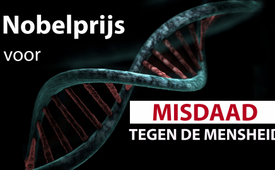 Nobelprijs voor geneeskunde voor misdaad tegen de mensheid - Een slag in het gezicht van de gedupeerden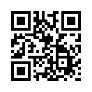 Begin december 2023 zullen twee wetenschappers de Nobelprijs voor de Geneeskunde ontvangen voor hun ontdekkingen in de mRNA-technologie. Is deze Nobelprijs niet een klap in het gezicht van alle mensen en familieleden die blijvende schade hebben opgelopen of zelfs zijn overleden als gevolg van door de staat opgedrongen mRNA-vaccinaties? Opmerkelijk genoeg waarschuwde een van de toekomstige Nobelprijswinnaars in de geneeskunde al in 2018 voor mogelijke ernstige bijwerkingen van mRNA-vaccins.De Nobelprijs wordt traditioneel elk jaar uitgereikt op 10 december, de sterfdag van Alfred Nobel. De prijs wordt beschouwd als de hoogste eer en wordt toegekend aan geselecteerde wetenschappers en persoonlijkheden op het gebied van natuurkunde, scheikunde, geneeskunde, literatuur en vredesinspanningen. Op 2 oktober 2023 berichtte Tagesschau over de toekenning van de Nobelprijs voor geneeskunde aan twee wetenschappers die voor dit jaar gepland zijn:"Zij legden de basis voor de ontwikkeling van de coronavaccins: onderzoekers Karikó en Weissman krijgen hiervoor de Nobelprijs voor Geneeskunde. Hun ontdekkingen in de mRNA-technologie kunnen ook helpen bij andere ziekten. Ze zijn erin geslaagd om kunstmatig mRNA zo te veranderen dat het niet wordt vernietigd door het menselijke immuunsysteem en daarom kan worden gebruikt voor medische doeleinden. Het werk van immunoloog Weissman en biochemicus Karikó heeft wereldwijd miljoenen levens gered, benadrukte het Nobelcomité."Katalin Karikó was Senior Vice President bij BioNTech van 2013 tot 2022.De Duitse minister van Volksgezondheid Prof. Karl Lauterbach postte op Twitter:"Er kon geen betere keuze zijn voor de Nobelprijs voor Geneeskunde. Met Katalin Karikó en Drew Weissman worden de twee mensen geëerd die jarenlang tegen de trend in mRNA-onderzoek hebben gedaan. Zonder hen zouden miljoenen mensen meer zijn gestorven aan COVID."Lauterbach rept met geen woord over vaccinatieslachtoffers en sterfgevallen veroorzaakt door vaccinaties. In plaats daarvan herhaalt hij, in samenwerking met de media, de meest twijfelachtige bewering dat miljoenen levens zijn gered door de COVID-vaccinaties. Prof. Dr. Bergholz legde in een interview met Kla.TV uit dat deze bewering om meerdere redenen onjuist is en daarom misleidend.Is deze Nobelprijs niet een klap in het gezicht van alle mensen en familieleden die blijvende schade hebben opgelopen of zelfs zijn overleden als gevolg van de door de staat opgedrongen mRNA-vaccinaties?Opmerkelijk is dat de toekomstige Nobelprijswinnaar in de geneeskunde Drew Weissman al in 2018 in een wetenschappelijke publicatie waarschuwde voor de mogelijke ernstige bijwerkingen van mRNA-vaccins.Dit bewijst eens te meer dat de bijwerkingen van de mRNA-technologie al jaren voor het gebruik ervan bekend waren en dat het publiek massaal is misleid. Ook andere bijwerkingen waren al vroeg onomstotelijk en onloochenbaar aangetoond in de relevante wetenschappelijke literatuur, die voor iedereen toegankelijk is. Op basis hiervan kon Kla.TV al in augustus 2020 waarschuwen voor deze bijwerkingen, die helaas allemaal bevestigd zijn.Trombose, beroertes, hartaanvallen, ontstekingen die overal in het lichaam voorkomen, inclusief de zenuwen en bloedvaten en het hart, zijn bekende bijwerkingen van mRNA-vaccinaties. Daarnaast zijn er auto-immuunziekten, vermindering van de immuun-afweer en een verkeerde aansturing van het immuunsysteem, zodat de infectie verergert of gevaccineerde mensen vaker geïnfecteerd raken.Deze vaccinatieletsels worden gedocumenteerd in uitgebreide databanken. En er komen nog meer bevindingen over gevolgen op de lange termijn, zoals de alarmerende toename van miskramen, duidelijke aanwijzingen voor onvruchtbaarheid en de mogelijke opname van de gen-sequentie in ons DNA door besmetting met plasmiden, als gevolg van het productieproces van het kunstmatig geproduceerde mRNA.Het gebruik van de kunstmatig geproduceerde bouwsteen in het geïnjecteerde mRNA - voor de ontdekking en de inzet daarvan wordt deze Nobelprijs uitgereikt - maakt het niet alleen moeilijker om het kunstmatige mRNA in ons lichaam af te breken. Dit zogenaamde "pseudouracil" wordt er ook van verdacht kanker te veroorzaken en de groei van bestaande kankercellen te versnellen. Ook hier moet worden opgemerkt dat deze gevaren al bekend waren voordat de mRNA-vaccins werden gebruikt. Is dit mogelijk de reden voor de gevallen van zogenaamde turbokanker die zich nu voordoen?Dr. David Martin vestigt ook de aandacht op dit feit en zegt dat iedereen die doet alsof hij het niet wist, zegt dat hij de wetenschappelijke publicaties over dit onderwerp niet heeft gelezen. Hij typeert de gen-technische injecties als een van de grootste genociden in de geschiedenis. Conclusie: Hoewel deze verbanden over de mRNA-technologie al bekend waren voordat de vaccins werden gebruikt, wordt de bevolking verder misleid door het geven van de Nobelprijs voor de Geneeskunde en laat hen geloven dat mRNA-vaccins een succes zijn. Dit leidt af van hoe uiterst gevaarlijk de mRNA-technologie is en miljoenen mensen die schade hebben geleden worden genegeerd!De Nobelprijs van dit jaar voegt zich dus bij een reeks van dubieuze onderscheidingen.door ddo./ts.Bronnen:Tagesschau: Nobelpreis in Medizin –
Auszeichnung für Pioniere der mRNA-Forschung
( Tagesschau: Nobelprijs voor geneeskunde – 
Onderscheidng voor pioniers van het mRNA onderzoek)

https://www.tagesschau.de/wissen/forschung/nobelpreis-medizin-2023-100.html
WIKIPEDIA: Katalin Karikó
( WIKIPEDIA: Katalin Karikó)
https://de.wikipedia.org/wiki/Katalin_Karik%C3%B3
Prof. Karl Lauterbach @Karl_Lauterbach (2.10 2023)
(Prog. Karl Lauterbach @Karl°Lauterbach( 2.10.2023)
https://twitter.com/karl_lauterbach/status/1708784195907043570
Miljoenen gered door coronavaccinatie?
Interview Prof. Dr. Bergholz van 02.09.23
www.kla.tv/27006(NL)
Wissenschaftliche Veröffentlichung von Drew Weissman und Kollegen
mRNA vaccines — a new era in vaccinology( 12.01.2018)
( Wetenschappelijke publicatie van Drew Weissman en collegae
mRNA-vaccines - a new era in vaccinology( 12.01.2018))
https://www.nature.com/articles/nrd.2017.243
Thrombose, Entzündungen, Immunfehler
Medizin-Nobelpreisträger warnte bereits 2018 vor schweren Nebenwirkungen der mRNA-Impfstoffe
( Trombose, ontstekingen, immuun-vergissingen 
Medische Nobelprijswinnaar waarschuwde al in 2018 voor ernstige bijwerkingen van de mRNA vaccins)
https://apollo-news.net/medizin-nobelpreistraeger-warnte-bereits-2018-vor-schweren-nebenwirkungen-der-mrna-impfstoffe/
763 Promis nach Covid-Impfung tot! Wie viele dann erst in der Bevölkerung?!
(763 bekende personen dood na Covid vaccinatie – Hoeveel zijn er dan in de bevolking?! www.kla.tv/25809(NL)
Impftote schweigen nicht – Pfizers Supergau (von Ivo Sasek)
( Vaccinatiedoden zwijgen niet – de Pfizer catastrofe (door Ivo Sasek)
www.kla.tv/25846(NL) 
Mediziner warnt in Ärztezeitung: Warum die gesamte mRNA-Impfstoff-Plattform verboten werden muss
( Medicus waarschuwt in artsenblad: waarom het hele mRNA vaccinplatform moet worden verboden)
https://report24.news/mediziner-warnt-in-aerztezeitung-warum-die-gesamte-mrna-impfstoff-plattform-verboten-werden-muss/?feed_id=33856
Wer zählen und fremd von Selbst unterscheiden kann, ist im Vorteil
(Wie tellen en vreemd uit zichzelf kan onderscheiden, is in het voordeel 
https://saez.ch/article/doi/saez.2023.22127
Renommierte Fachzeitschrift „Nature“ - Neue Studie zeigt: mRNA aus Impfstoff gelangt ins Herz und ist noch 30 Tage nach Impfung nachweisbar
( Gerenommeerd vaktijdschrift „Nature“ – Nieuwe studie toont: mRNA uit vaccin komt in het hart en is nog 30 dagen na de vaccinatie aantoonbaar)
https://apollo-news.net/neue-studie-zeigt-mrna-aus-impfstoff-gelangt-ins-herz-und-ist-noch-30-tage-nach-impfung-nachweisbar/
Corona-Impfstoff: Größere Gesundheitsgefahr als die Erkrankung selbst?
( Corona-vaccin: groter gevaar voor de gezondheid dan de ziekte zelf?)
www.kla.tv/17038(DE)
Vetopedia - Die freie Enzyklopädie der Gegenstimmen
( Vetopedia – de vrije encyclopedie van de tegenstemmen)
www.vetopedia.org
Dr. Mark Trozzi 1000 von Fachleuten geprüfte Artikel über "Impfschäden
(Dr. Mark Trozzi 1000den door vakmensen geverifieerde artikelen over “vaccinatie schade”)
https://drtrozzi.org/de/2023/09/28/1000-peer-reviewed-articles-on-vaccine-injuries/?__cf_chl_tk=kQpPR7o9rnAyMP19X3vyZL.Cuy4WDtfURakeS3YxpXg-1696524691-0-gaNycGzNC-U
( Dramatische geboortedaling – Pfizer wist het
www.kla.tv/26514(NL)
Prof. Bhakdi: Fremdes Eiweiß in Millionen Zellen herstellen zu lassen ist gefährlich
(Prof. Bhakdi: Vreemd eiwit in miljoenen cellen te laten produceren is gevaarlijk)
https://auf1.tv/nachrichten-auf1/prof-bhakdi-fremdes-eiweiss-in-millionen-zellen-herstellen-zu-lassen-ist-gefaehrlich
Prof. Bhakdi doppelt nach: Erneut DNA in Corona-Impfstoffen gefunden!
( Magdeburg 16.9.2023)
Prof. Bhakdi herneemt zijn missie: Opnieuw DNA gevonden in corona vaccins!
( Maagdenburg 16.9.2023)
www.kla.tv/27192(DE)
Studie – RNA-Pseudouridylierung in Physiologie und Medizin:
Im Guten wie im Schlechten
(Studie – RNA-pseudo uridylering in psychologie en geneeskunde:
(in het goede evenals in het slechte)
https://www.ncbi.nlm.nih.gov/pmc/articles/PMC5704214/
Corona Ausschuss Sitzung 82
Prof. Dr. Ulrike Kämmerer u.a. über modRNA im Körper (ab 4:22:20)
(Corona comité zitting 82 Prof. Dr. Ulrike Kämmerer o.a. over modRNA in het lichaam (vanaf 4.22:20)
https://odysee.com/@Corona-Ausschuss:3/Sitzung-82-de:4
Epitranscriptomics of cancer( 10.06.2018)
https://www.wjgnet.com/2218-4333/full/v9/i3/42.htm
RNA Modifications in Cancer: Functions, Mechanisms, and Therapeutic Implications
https://www.annualreviews.org/doi/10.1146/annurev-cancerbio-030419-033357
RNA-Modifikationen und Krebs
( RNA-modificaties en kanker)
https://www.ncbi.nlm.nih.gov/pmc/articles/PMC7567502/
Ribosomal RNA 2'O-methylation as a novel layer of inter-tumour heterogeneity in breast cancer
https://pubmed.ncbi.nlm.nih.gov/34316693/
Die Rolle der wichtigsten RNA-Modifikationen bei Krebs:
N6-Methyladenosin, 5-Methylcytosin und Pseudouridin
(De rol van de belangrijkste RNA-modificaties bij kanker:
N6-Methyladenosin, 5-Methylcytosin en pseudouridin)
https://www.ncbi.nlm.nih.gov/pmc/articles/PMC9051163/
SNORA70E fördert das Auftreten und die Entwicklung von Eierstockkrebs durch Pseudouridylierung, Modifikation von RAP1B und alternatives Spleißen von PARPBP
( SNORA70E bevordert het optreden en de ontwikkeling van eierstokkanker door pseudouridylering modificatie van RAP1B en alternatief splitsen van PARBPB)
https://pubmed.ncbi.nlm.nih.gov/36056690/
RNA-Modifikation: Mechanismen und therapeutische Ziele
RNA-modificatie: mechanismen en therapeutische doelen) 
https://www.ncbi.nlm.nih.gov/pmc/articles/PMC10447785/
Pseudouridin – unnatürlicher Baustoff der mRNA Impfstoffe – und Tumormarker
( Pseudouridin – onnatuurlijke bouwstof van de mRNA vaccins – en tumorkenmerk)
https://corona-blog.net/2021/07/19/pseudouridin-unnatuerlicher-baustoff-der-mrna-impfstoffe-und-tumormarker/
Anfrage an: Bundesministerium für Gesundheit
Pseudouridine in m-RNA Corona-Impfstoffen
( Navraag aan: Bondsministerie voor gezondheid Pseudouridin in mRNA corona vaccins)
https://fragdenstaat.de/anfrage/pseudouridine-in-m-rna-corona-impfstoffen/
Dr. David E. Martin:
„Gen-Spritzen – einer der größten Völkermorde der Geschichte“
Dr. David E. Martin:  “Gen-injecties – een van de grootste volkenmoorden van de geschiedenis)
https://auf1.tv/das-grosse-interview/dr-david-e-martin-gen-spritzen-einer-der-groessten-voelkermorde-der-geschichte
Friedensnobelpreis schafft Zustimmung für Kriegstreiber
( Nobelprijs voor de vrede geeft instemming aan oorlogsophitsers)
www.kla.tv/14384(DE)Dit zou u ook kunnen interesseren:De farmaceutische misdaad van de eeuw op genen gebaseerde vaccins
www.kla.tv/26278 (NL) 763 bekende personen dood na Covid vaccinatie
www.kla.tv/25845 (NL)Friedensnobelpreis schafft Zustimmung für Kriegstreiber(Nobelprijs voor de vrede geeft instemming aan oorlogsophitsers)
www.kla.tv/14384 (DE)Kla.TV – Het andere nieuws ... vrij – onafhankelijk – ongecensureerd ...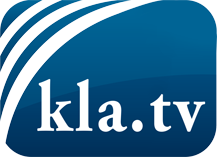 wat de media niet zouden moeten verzwijgen ...zelden gehoord van het volk, voor het volk ...nieuwsupdate elke 3 dagen vanaf 19:45 uur op www.kla.tv/nlHet is de moeite waard om het bij te houden!Gratis abonnement nieuwsbrief 2-wekelijks per E-Mail
verkrijgt u op: www.kla.tv/abo-nlKennisgeving:Tegenstemmen worden helaas steeds weer gecensureerd en onderdrukt. Zolang wij niet volgens de belangen en ideologieën van de kartelmedia journalistiek bedrijven, moeten wij er elk moment op bedacht zijn, dat er voorwendselen zullen worden gezocht om Kla.TV te blokkeren of te benadelen.Verbindt u daarom vandaag nog internetonafhankelijk met het netwerk!
Klickt u hier: www.kla.tv/vernetzung&lang=nlLicence:    Creative Commons-Licentie met naamgeving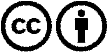 Verspreiding en herbewerking is met naamgeving gewenst! Het materiaal mag echter niet uit de context gehaald gepresenteerd worden.
Met openbaar geld (GEZ, ...) gefinancierde instituties is het gebruik hiervan zonder overleg verboden.Schendingen kunnen strafrechtelijk vervolgd worden.